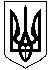 КИЇВСЬКА СЕРЕДНЯ СПЕЦІАЛІЗОВАНАМУЗИЧНА ШКОЛА – ІНТЕРНАТ ІМЕНІ М.В.ЛИСЕНКАНАКАЗ«11» березня 2020 року                                  Київ                                               №16-0Про введення  карантину в КССМШ ім. М.В.Лисенка Відповідно до рішення Кабінету міністрів України від 11 березня 2020р. та листа Міністерства освіти і науки України від 11.03.2020р. №1/9-154 щодо профілактичних заходів спрямованих на запобігання поширення коронавірусуНАКАЗУЮ:Ввести карантин в КССМШ-інтернаті ім. М.В.Лисенка з 12.03.20 по 4.04.2020р.Заборонити в школі відвідування учнями занять та масових заходів на зазначений період.Відмовитись від проведення та участі працівників школи у масових заходах освітнього, соціального, спортивного та іншого розважального характеру в навчальних корпусах та на території школи.Заборонити від’їзд учнів та викладачів школи для участі в комунікативних заходах в країни з високим ступенем ризику зараження коронавірусом.Навчальній  частині  (О.О.Савицька, Ю.В.Швець):організувати інформування батьків учнів та працівників школи  щодо термінів введення карантину;організувати інформування батьків учнів школи  та викладацький склад щодо запобігання поширенню хвороби, проявів хвороби та дій у випадку захворювання;розробити заходи щодо забезпечення проведення навчальних занять за допомогою дистанційних технологій з метою відпрацювання занять  відповідно до навчальних планів і річних робочих програм.Адміністративно-господарській частині (Грибов І.В.):розмістити на сайті КССМШ-інтернату ім. М.В.Лисенка інформацію про запобігання розширенню хвороби, проявів хвороби та дій у випадку захворювання;забезпечити виконання працівниками школи профілактичних заходів щодо попередження масового розповсюдження гострої респіраторної хвороби спричиненої коронавірусом і гострих респіраторних інфекцій;виділити в інтернаті школи місце для ізоляції учнів, що перебувають в інтернаті з ознаками респіраторних захворювань;забезпечити від’їзд учнів, що проживають в інтернаті до місця постійної реєстрації на час оголошення карантину.Контроль за виконанням наказу залишаю за собоюДиректор 									С.М. ВолковЗ наказом ознайомлені:Грибов І.В.	     	__________Савицька О.О.    	__________Швець Ю.В.       	__________Лановська В.С.  	__________